Základní škola Pečky, okres Kolín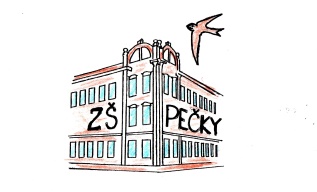 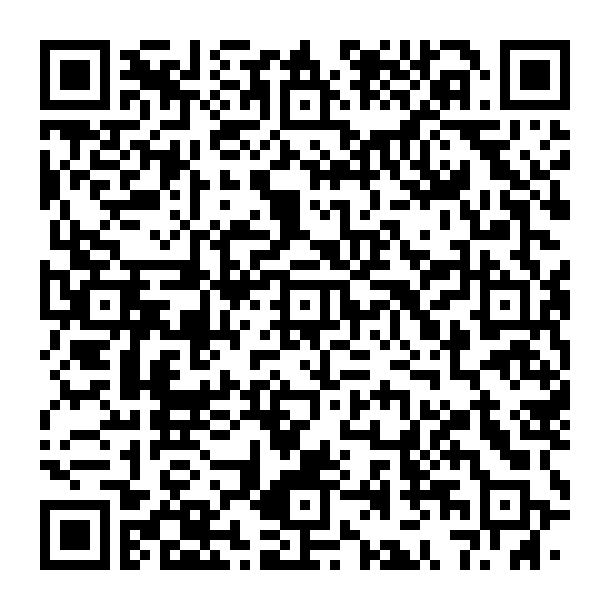 PŘIHLÁŠKA K PŘIJETÍ ŽÁKA K ZÁJMOVÉMU VZDĚLÁVÁNÍ (školní družina)

Žádám o zařazení svého dítěte do ŠD ve školním roce:……………………………….. !!!  Objednávám ………ks čipů pro vyzvedávání svého dítěte z družiny.  !!!Podpisem (obou rodičů) této přihlášky potvrzuji, že jsem se seznámil(a) s vnitřním řádem školní družiny.V Pečkách dne: _________________			Podpisy zákonných zástupců: 							___________________		___________________Příjmení a jméno žáka/žákyně:Datum narození:Třída:Příjmení a jméno otce:Kontaktní telefon:Email: Příjmení a jméno matky: Kontaktní telefon: Email: Upozornění na zdravotní problémy (omezení): DenRanní družinaano/neOdpolední družina ano/nePřibližná hodina odchodu z odpolední družinyPondělíÚterýStředaČtvrtekPátekID žákaJméno a příjmení vlastníka čipuOznačení čipu 
(otec, matka,babička,….)1.2.3.4.5.